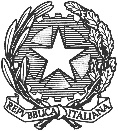 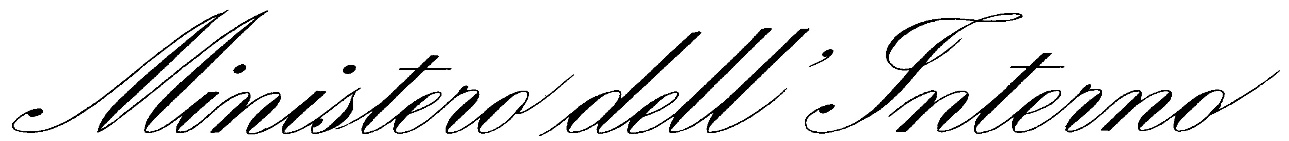 DIPARTIMENTO DELLA PUBBLICA SICUREZZADIREZIONE CENTRALE PER GLI AFFARI GENERALI E LE POLITICHE DEL PERSONALE DELLA POLIZIA DI STATOCap. 2871 – 2872 –  BILANCIO DELLO STATOEROGAZIONE DEI BENEFICI ECONOMICI AI SENSI DELLE LEGGI N. 466/1980, 302/1990, 388/2000, 206/2004, 266/2005, 147/2013 E IN ESECUZIONE DI SENTENZE IN FAVORE DELLEVITTIME DEL TERRORISMO, DELLA CRIMINALITÀ ORGANIZZATA E DEL DOVERE E LORO FAMILIARINumeroDataImporto speciale elargizione in euroMotivazione1322408/09/202325.115,80Speciale Elargizione1324808/09/20238.466,00Speciale Elargizione1325308/09/2023211,91Speciale Elargizione1328208/09/202382.302,58Speciale Elargizione1328808/09/202345.152,00Speciale Elargizione1322311/09/20235.205,53Speciale Elargizione1342211/09/202324.028,20Speciale Elargizione1342411/09/202337.567,36Speciale Elargizione1343911/09/202314.110,00Speciale Elargizione1350711/09/202398.748,72Speciale Elargizione1375611/09/202346.40,00Speciale Elargizione1328911/09/202380.639,52Speciale Elargizione1345511/09/202362.118,79Speciale Elargizione1345611/09/20234.726,83Speciale Elargizione1353611/09/202372.242,89Speciale Elargizione1354911/09/2023201.646,64Speciale Elargizione1357911/09/202370.550,00Speciale Elargizione1372115/09/202321.263,15Speciale Elargizione1335215/09/202325.898,82Speciale Elargizione1335315/09/202320.953,55Speciale Elargizione1372515/09/202340.151,34Speciale Elargizione1423519/09/2023161.098,64Speciale Elargizione1467419/09/2023282.200,00Speciale Elargizione1471819/09/202322.183,29Speciale ElargizioneNumeroDataImporto speciale elargizione in euroMotivazione1472319/09/202373.720,00Speciale Elargizione1487022/09/202329.666,12Speciale Elargizione1487222/09/202353.456,69Speciale Elargizione1487622/09/202342.360,00Speciale Elargizione1547129/09/202363.815,15Speciale Elargizione1539929/09/20239.262,27Speciale Elargizione1563829/09/202328.240,00Speciale Elargizione1565029/09/20238.472,00Speciale Elargizione